
OCAA Mentorship Program – Apprentice Letter of Intent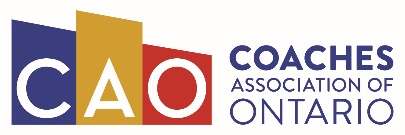 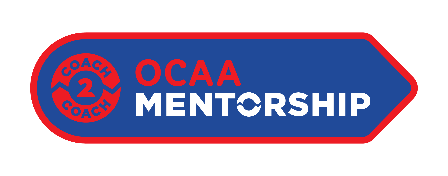 Please complete the following:Name:Email:Phone:Sport:Gender: Do you identify as a member of the BIPOC community? – Y/NNCCP#:Please answer each question below. (200 words or less per question)Tell us about your experience with sport as an athlete:Tell us about your experience with sport as a coach or in leadership roles:Tell us a little about your interest in coaching, and where you see your coaching journey leading:Have you started your coach education journey yet? Please explain:Tell us a little about what you hope to achieve through this mentorship program:Tell us what you believe may differentiate you and why you want to be part of this program)?Please feel free to include any supporting documents (Optional)